   Ο.Λ.Μ.Ε.						Ερμού & Κορνάρου 2ΤΗΛ: 210 32 30 073 - 32 21 255FAX: 210 33 11 338			www.olme.gr						e-mail: olme@otenet.gr		                       		       Αθήνα, 17/12/19ΓΙΑ ΒΑΔΗ ΒΥΡΤΕΜΒΕΡΓΗΤο Δ.Σ. της ΟΛΜΕ, με βάση την καταγγελία της ΕΛΜΕ Βάδης-Βυρτεμβέργης, και έχοντας υπόψη α) τις διατάξεις των ν. 4547/18 και 4415/16, β) την με αριθμό πρωτοκόλλου φ.12/2257/11-10-19 Οδηγία που εξέδωσε ο ίδιος ο Συντονιστής Εκπαίδευσης Μονάχου κ. Χατζησαββίδης Παύλος και απέστειλε στα σχολεία της περιοχής, στην οποία ρητά ζητάει από τους Συλλόγους Διδασκόντων να συνεδριάσουν ώστε να προτείνουν εκπαιδευτικούς ως Υποδιευθυντές των σχολικών μονάδων και γ) ότι το συγκεκριμένο σχολείο -Λύκειο Στουτγάρδης – στο οποίο ο συγκεκριμένος Συντονιστής αρνείται την τοποθέτηση της μοναδικής υποψηφίας και προτεινόμενης από το Σύλλογο Διδασκόντων ως Υποδιευθύντριας-, έχει μαθητικό δυναμικό μεγαλύτερο του ορίου των 120 μαθητριών/των που ορίζει ο νόμος και ότι κατά την περσινή σχολική χρονιά είχε Υποδιευθυντή,απαιτεί από τον συγκεκριμένο Συντονιστή Εκπαίδευσης να προχωρήσει άμεσα στην τοποθέτηση της προτεινόμενης από το Σύλλογο Διδασκόντων συναδέλφου ως Υποδιευθύντριας καιζητάει από την πολιτική ηγεσία του Υπουργείου Παιδείας να προχωρήσει στις απαραίτητες ενέργειες ώστε να υλοποιηθεί άμεσα το παραπάνω αίτημα.Το Δ.Σ. της ΟΛΜΕ, με αφορμή και το προαναφερθέν γεγονός, επανέρχεται στο αίτημα της ΟΛΜΕ, να επανέλθει ο θεσμός των Ειδικών ΠΥΣΔΕ για τα Ελληνόγλωσσα σχολεία της Γερμανίας, θεσμός που έχει καταργηθεί εδώ και 8 χρόνια και αντικαταστάθηκε με το μονοπρόσωπο όργανο του Συντονιστή Εκπαίδευσης, το οποίο έχει προκαλέσει δυσλειτουργίες και πολλά προβλήματα στο εργασιακό καθεστώς των εκπαιδευτικών. 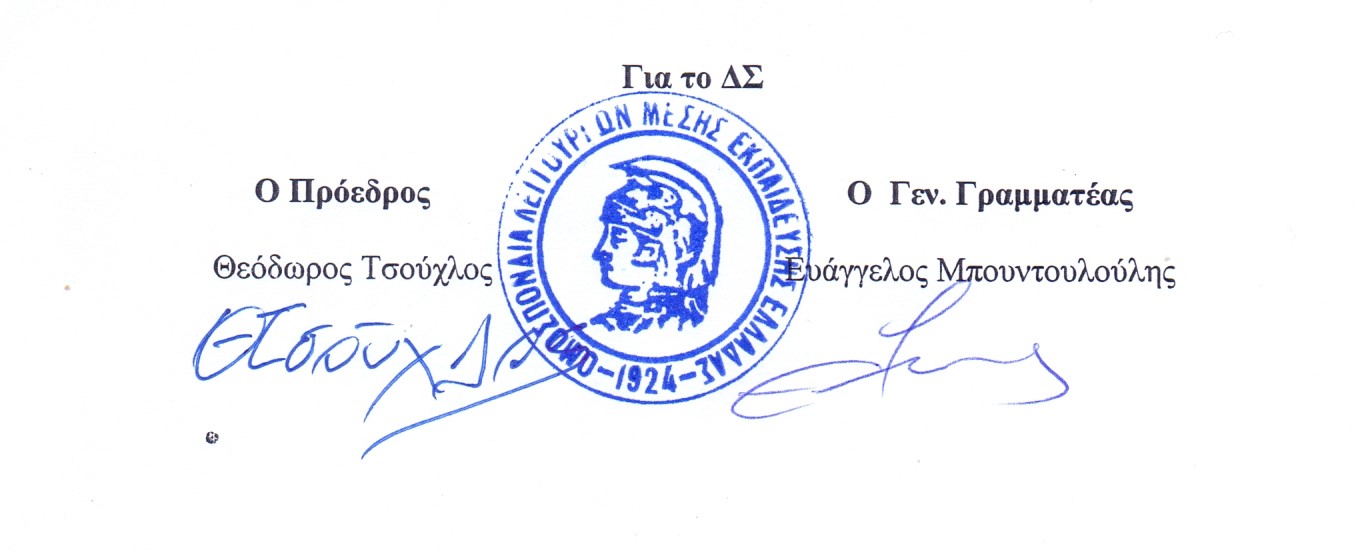 